Gel1, Membrane 3Sample order: Control, Stimulated, Control, Stimulated, Control, Stimulated, Stimulated, Control, Protein LadderTotal IRS1 (Figure 2A in the manuscript)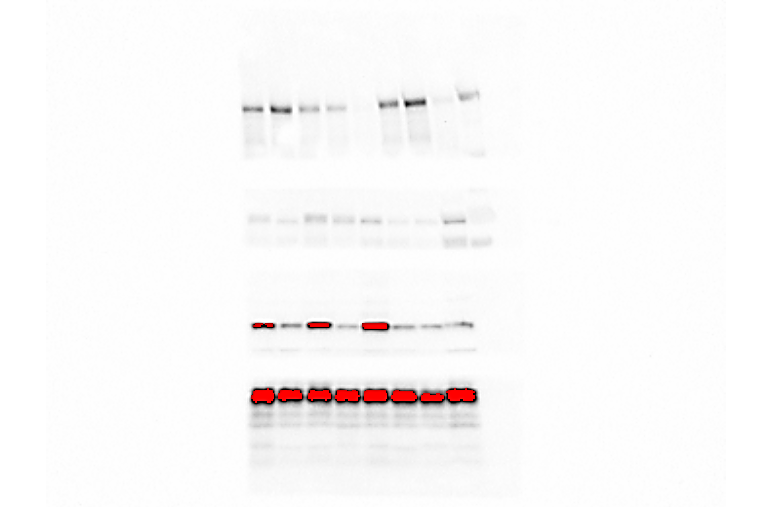 S6K (Thr389) (Figure 2C in the manuscript)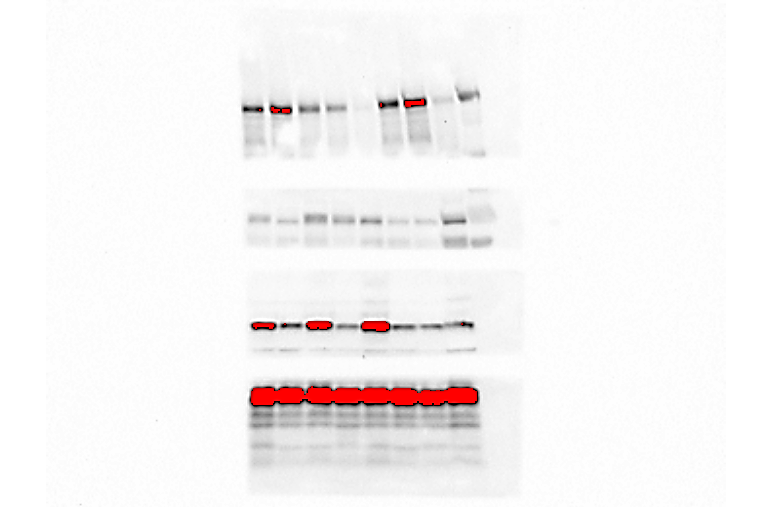 rpS6 (Ser240/244) (Figure 2D in the manuscript)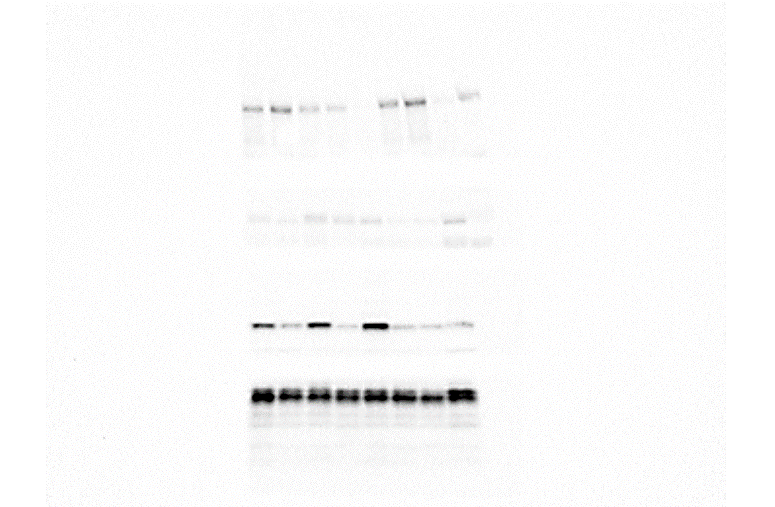 4E-BP1 (Thr37/46) (Figure 2E in the manuscript)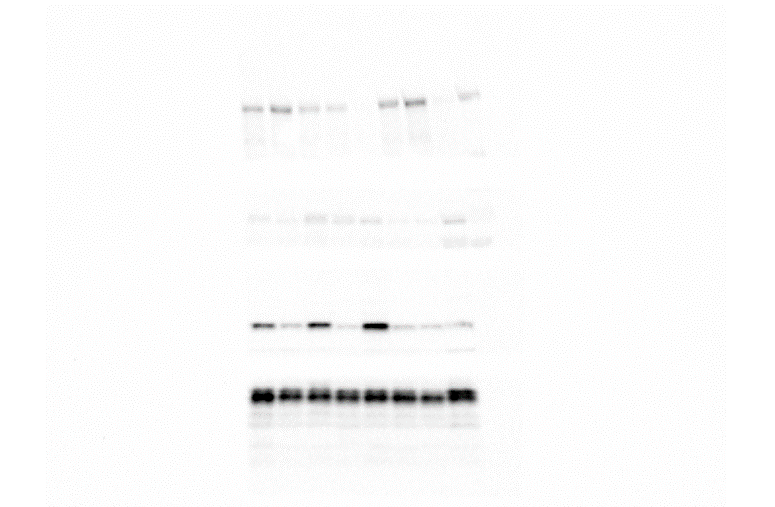 Gel1 (membrane 3)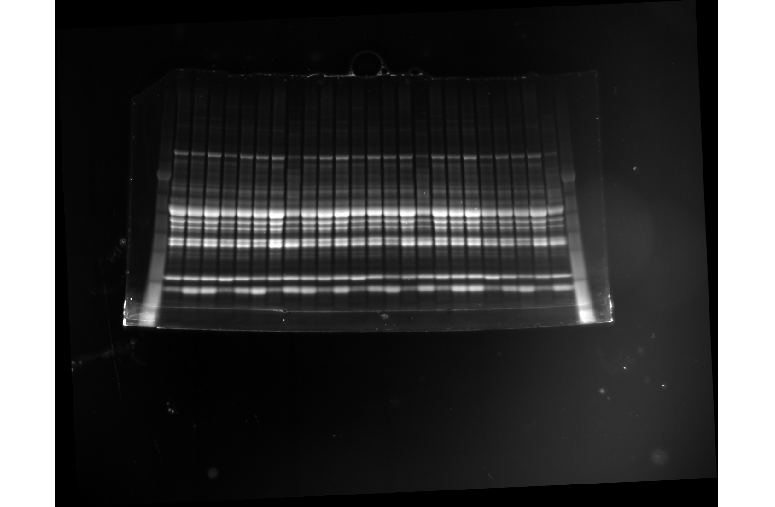 Gel1, membrane1Sample order: Control, Stimulated, Control, Stimulated, Stimulated, Control, Control StimulatedmLIM (CSRP3) (Figure 2F in the manuscript)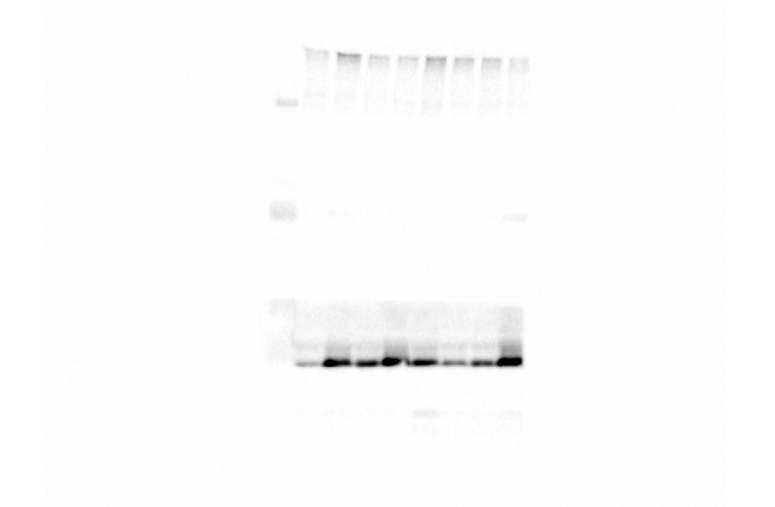 Gel 1 (membrane 1)Gel 2, membrane 1Sample order: Control, Stimulated, Control, Stimulated, Stimulated, Control, Control StimulatedTotal Akt (Figure 2B in the manuscript)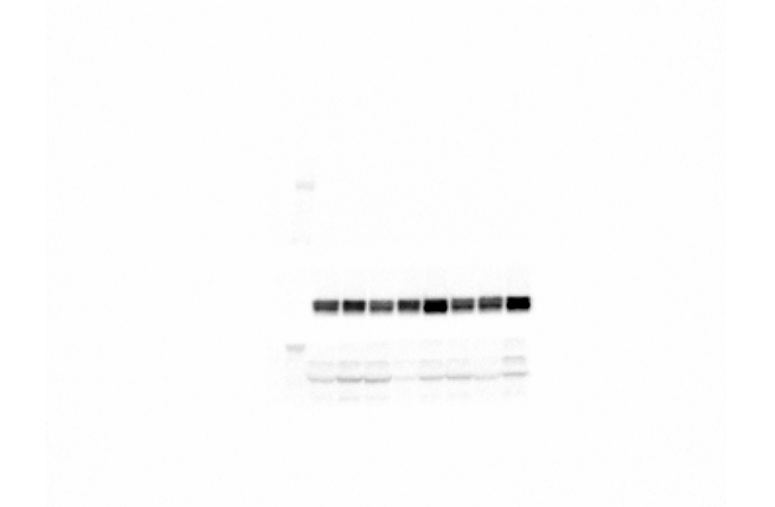 Gel 2 (membrane 1)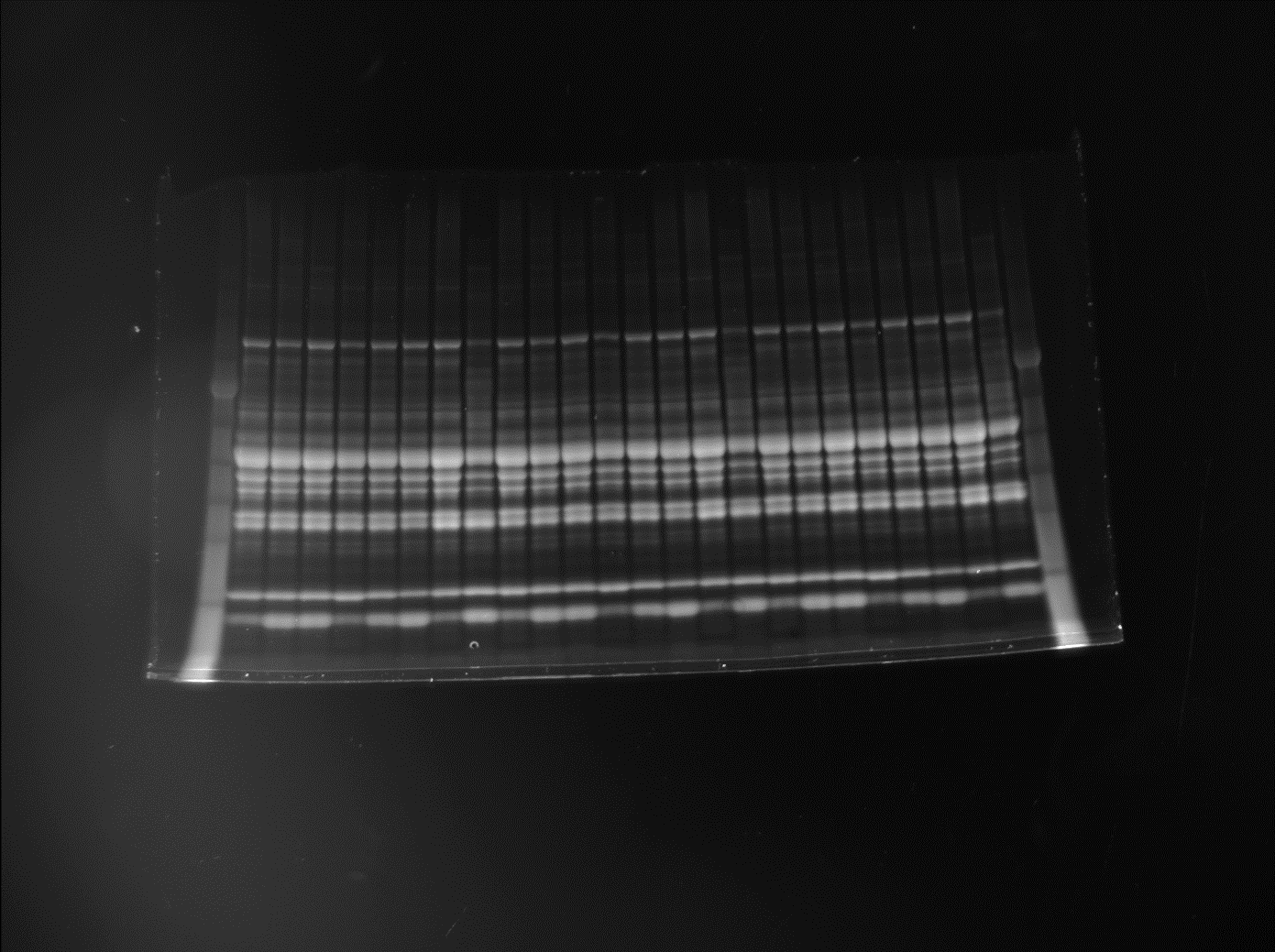 